ברוכים הבאים לHayde שאלון אפיון כתיבת מסרים לקמפייןשם המותג:מהו השירות / המוצר שיש למכור בדף הנחיתה?  מהי מטרת הדף (דף נחיתה) אליו מיועד התוכן?    מה אנו רוצים שהגולשים יעשו בעקבות החשיפה לדף הנחיתה? 
(ישאיר פרטים?, יתקשר למספר טלפון מסוים?, יקנה את המוצר?)מיהו קהל היעד שלך?  למי הדף פונה?יש לאפיין ולספק כמה שיותר פרטים על קהל היעד – גילאים, מגדר, מיקום גיאוגרפי, תחומי עניין, עיסוקעל איזה צורך המוצר / שירות עונה?  לאיזו בעיה המוצר / שירות נותן מענה?מה הייחוד של החברה / האתר – מהן יכולות החברה?  חוזקות  החברה, יתרונות החברה על פני מתחריה.  אילו תועלות מקבל הלקוח בעקבות שימוש במוצר / שירות שלכם?  אילו דברים טובים יקרו לו בעקבות שימוש במוצר / שירות?האם יש חומרים גרפיים שיש ברשותכם?  (יש לצרף או לספק קישורים רלוונטיים ולשלוח לנו) – לוגו, סלוגן, אתר, דפי נחיתה, פרופילים חברתייםהאם יש דפי נחיתה / באנרים של מתחרים / גוף עסקי אחר שתרצו שנשאב השראה מהם?  דפי נחיתה ובאנרים שאהבתם ותרצו משהו דומה?   מוזמנים לצרף / לשלוח לינק... האם יש חשבון פרסום בגוגל אדוורדס - מה מספר החשבון?מהן מילות המפתח החשובות לכם לפרסום בגוגל?האם יש דאטה (מיילים/טלפונים) של לקוחות / לידים מהעבר שנוכל להשתמש בהם לטובת הקמפייןהדרך לשיווק חכם באינטרנט מתחילה כאן....בברכה,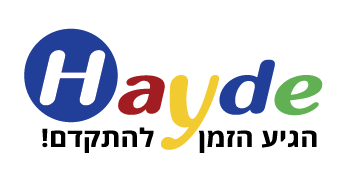 